	，日内瓦尊敬的先生/女士：1	应有关光传输网络和接入网络基础设施的第15研究组主席的请求，我荣幸地告知您，该研究组在的会议上，同意根据世界电信标准化全会（WTSA）（2008年，约翰内斯堡）A.8建议书第8.2段的规定，删除：ITU-T L.15建议书：光本地分配网– 网络建设需要考虑的因素。ITU-T L.42建议书：将光纤解决方案扩展至接入网。ITU-T L.52建议书：无源光网络（PON）的部署。ITU-T L.65建议书：接入网的光纤分配。共有34个成员国和64个部门成员出席了该会议，他们未对这项意见提出异议。2	有关这项一致意见的信息（包括对删除原因的简要说明）见附件1。3	考虑到A.8建议书第8.2段的规定，请您在协调世界时（UTC）24:00之前告知我，贵主管部门/机构是否批准此删除。如有成员国或部门成员认为不应删除，则应阐明其反对原因，以便将问题退回研究组。4	电信标准化局（TSB）主任将在上述时限（）之后，以通函的形式通报磋商结果。此信息还将在《国际电联操作公报》中公布。顺致敬意!电信标准化局主任
	马尔科姆•琼森附件：1件（电信标准化局第246号通函）
附件 1删除ITU-T L.15、L.42、L.52和L.65建议书ITU-T L.15建议书：光本地分配网 – 网络建设需要考虑的因素：–	涉及利用单模光缆建设的光分配网；–	阐述了一直以来用于满足不同系统目标的物理网络架构；–	考虑到了不同客户服务区的环境条件；–	参引了与第XV研究组工作有关的系统相关要求；–	涉及用于网络建设的无源光组件；–	涉及安装和维护问题；–	考虑了供电问题；–	考虑了光安全性要求。ITU-T L.42建议书：将光纤解决方案扩展至接入网，描述了将在光纤到户（FTTH）的设计和建设中使用的光接入网。该建议书主要涉及接入网的架构以及光网络向光接入网的升级。ITU-T L.52建议书：无源光网络（PON）的部署，描述了光纤到户（FTTH）使用的光接入网的设计和建设中无源光网络（PON）的部署。ITU-T L.65建议书：接入网的光纤分配，涉及根据不断增长的客户数量，光纤分配经历的四个阶段，即启动阶段、发展阶段、成熟阶段和最终阶段，以便立即、有效且经济地实现光纤接入网的设计、建设和维护。删除上述四份建议书的理由上述四份建议书所包含的材料现已过时，已被ITU-T L.90建议书（原L.oanbs建议书）所取代，该建议书于2011年12月16日得到ITU-T第15研究组同意。_____________电信标准化局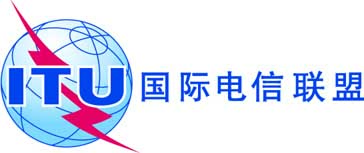 文号：电信标准化局第246号通函COM 15/GJ-	致国际电联各成员国主管部门；-	ITU-T部门成员电话：传真：电子邮件：+41 22 730 5515+41 22 730 5853tsbsg15@itu.int 抄送：-	ITU-T部门准成员；-	ITU-T学术成员；-	第15研究组正副主席；-	电信发展局主任；-	无线电通信局主任事由：第15研究组于召开的会议上
同意关于删除ITU-T L.15、L.42、L.52和L.65建议书的建议